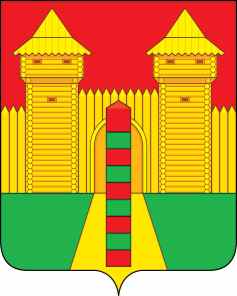 АДМИНИСТРАЦИЯ  МУНИЦИПАЛЬНОГО  ОБРАЗОВАНИЯ«ШУМЯЧСКИЙ  РАЙОН» СМОЛЕНСКОЙ  ОБЛАСТИРАСПОРЯЖЕНИЕот 25.01.2024г. № 12-р         п. ШумячиВ связи со смертью нанимателя жилого помещения Воробьева Олега Анатольевича, 1960 года рождения, проживавшего в муниципальном жилом помещении по адресу: Смоленская область, Шумячский район, п. Шумячи,                  ул. Базарная, д. 49, ком. 15.1. Создать комиссию по приему освободившегося жилого помещения муниципального жилищного фонда расположенного по адресу: Смоленская область, Шумячский район, п. Шумячи, ул. Базарная, д. 49, ком.15,  в составе:2. Комиссии, указанной в пункте 1 настоящего распоряжения до 30 января 2024г., принять жилое помещение, находящегося в муниципальной собственности Шумячского городского поселения и представить акт на утверждение.3. Контроль, за выполнением настоящего распоряжения возложить на начальника Отдела городского хозяйства Администрации муниципального образования «Шумячский район» Смоленской области.О создании комиссии по приему освободившегося жилого помещенияПавлюченкова Людмила Алексеевна-начальник Отдела городского хозяйства Администрации муниципального образования «Шумячский район» Смоленской области, председатель комиссии;Власова Вера Анатольевна-менеджер Отдела городского хозяйства Администрации муниципального образования «Шумячский район» Смоленской области, секретарь комиссии; БетремееваСветлана Ефимовна-старший инспектор Отдела городского хозяйства Администрации муниципального образования «Шумячский район» Смоленской области, член комиссии.   И.п. Главы муниципального образования   «Шумячский район» Смоленской области        Д.А. Каменев